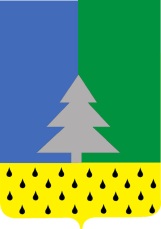 Советский районХанты-Мансийский автономный округ – ЮграАдминистрация сельского поселения Алябьевский«25» июля 2023 г.								                          № 176О  выделении специальных мест для размещения печатных агитационных материалов         В соответствии с Федеральным законом от 06.10.2003 № 131-ФЗ «Об общих принципах организации местного самоуправления в Российской Федерации», федеральным законом от 12.06.2022 №67-ФЗ «Об основных гарантиях избирательных прав и прав на участие в референдуме граждан Российской Федерации», постановлением администрации Советского района №1152 от 21.07.2023 г «О выделении специальных мест для размещения печатных агитационных материалов»:	1. Утвердить перечень специальных мест для размещения печатных предвыборных агитационных материалов в период избирательной кампании по выборам Губернатора Тюменской области, выборов депутатов сельского поселения Алябьевский на объектах, являющихся собственностью муниципального образования сельское  поселение Алябьевский (приложение).2. Разместить настоящее постановление на официальном сайте администрации сельского поселения Алябьевский.3. Контроль исполнения настоящего постановления оставляю за собой.Исполняющий обязанности главы сельского поселения Алябьевский                                                     Н.М. РумянцеваПриложение 1 к постановлению Администрации сельского поселения Алябьевскийот 25.07.2023 № 176Перечень специальных мест для размещения печатных предвыборных агитационных материалов по выборам Губернатора Тюменской области, выборов депутатов сельского поселения Алябьевский на объектах, являющихся собственностью муниципального образования сельское  поселение АлябьевскийПОСТАНОВЛЕНИЕИзбирательный участокЦентр избирательного участкаМесто для размещения печатных агитационных материалов154Муниципальное бюджетное общеобразовательное учреждение «Алябьевская средняя общеобразовательная школа», Ханты- Мансийский автономный округ – Югра, Советский район, п. Алябьевский ул. Токмянина, д.13Здание  МБУ СКСОК «Авангард»:-  спортивного комплекса  расположенного по адресу: ул. Токмянина, 15, с.п. Алябьевский- дома культуры, расположенного по адресу: ул. Комсомольская, 7 с.п. Алябьевский